MODÈLE DE PAGE DE COUVERTURE POUR SOUMISSION 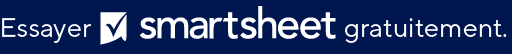 Nom de l’entreprise
Ligne d’adresse 1
Ligne d’adresse 2
téléphone | Fax e-mail
PAGE DE COUVERTURE POUR SOUMISSION IDENTIFIANT DE LA SOUMISSIONID DE PROJETDATE DE SOUMISSIONDATE SOUHAITÉENOM DU PROJETNOM DU PROJETNOM DU PROJETNOM DU PROJETRÉCAPITULATIFRÉCAPITULATIFRÉCAPITULATIFRÉCAPITULATIFPIÈCES JOINTESPIÈCES JOINTESPIÈCES JOINTESPIÈCES JOINTESCOMMENTAIRESCOMMENTAIRESCOMMENTAIRESCOMMENTAIRESSOUMIS PAR (NOM)FONCTIONFONCTIONENTREPRISEEXCLUSION DE RESPONSABILITÉTous les articles, modèles ou informations proposés par Smartsheet sur le site web sont fournis à titre de référence uniquement. Bien que nous nous efforcions de maintenir les informations à jour et exactes, nous ne faisons aucune déclaration, ni n’offrons aucune garantie, de quelque nature que ce soit, expresse ou implicite, quant à l’exhaustivité, l’exactitude, la fiabilité, la pertinence ou la disponibilité du site web, ou des informations, articles, modèles ou graphiques liés, contenus sur le site. Toute la confiance que vous accordez à ces informations relève de votre propre responsabilité, à vos propres risques.